Drodzy Rodzice i Uczniowie,Tym razem dzisiejsze zadanie jest skierowane do Tatusiów  Z okazji dzisiejszego święta – Dnia Mamy, zapraszam Panów do rozmów ze swoimi dziećmi na temat tego, jak ważną rolę 
w domu spełnia mama, ile Jej zawdzięczamy i ile dla robi dla swojej rodziny  W związku z powyższym, przesyłam kilka propozycji i zapraszam do tematu:Najwspanialsza MAMA na świecie! Temat takich zajęć, rozmów rozwija w dzieciach umiejętność wyrażania uczuć: miłości, szacunku, przywiązania do mamy; zrozumienie zaangażowania mamy w życie dziecka oraz wzmacnia więzi rodzinne.Do uzupełnienia kart pracy potrzebne będą: długopis, ołówek, kredki, mazaki.Zestaw zawiera 3 karty pracy. Zadania pozwolą dziecku wyrazić swoje uczucia wobec mamy oraz dostrzec i docenić jej rolę w rodzinie.Karty pracy:Jaka jest moja mama? Zadanie polega na dokończeniu zdań.Dyplom dla najwspanialszej mamy. Zadanie polega na narysowaniu dyplomu dla mamy. W ramce dziecko może narysować portret swojej mamy i/lub wypisać jej najważniejsze cechy, które sprawiają, że jest najwspanialsza.Mamo, dziękuję Ci za to, że … Zadanie polega na narysowaniu/wypisaniu, za co dziecko chciałoby podziękować swojej mamie: za dostaje od mamy, czego nauczyło się od mamy, jaka jest mama?Zrób coś dla mamy. Starsi uczniowie mogą przygotować, np. dla mamy śniadanie, kolację, a może coś z tatą i/lub z rodzeństwem zrobić dla mamy, np. upiec coś prostego, zrobić kawę?:-) Ważne jest, aby w miarę możliwości w wykonaniu zadania dziecku nie pomagała właśnie mama, ale inni członkowie rodziny. Natychmiast reagować i rozmawiać z dzieckiem, tłumaczyć Mu, jeżeli dziecko wyjawi niepojące informacje (np. że nie czuje się kochane, że mama poświęca mu mniej czasu niż tego potrzebuje itp.). Poniżej trzy karty pracy  Źródło materiałów: epedagogika.pl Pozdrawiam. Beata Sokołowska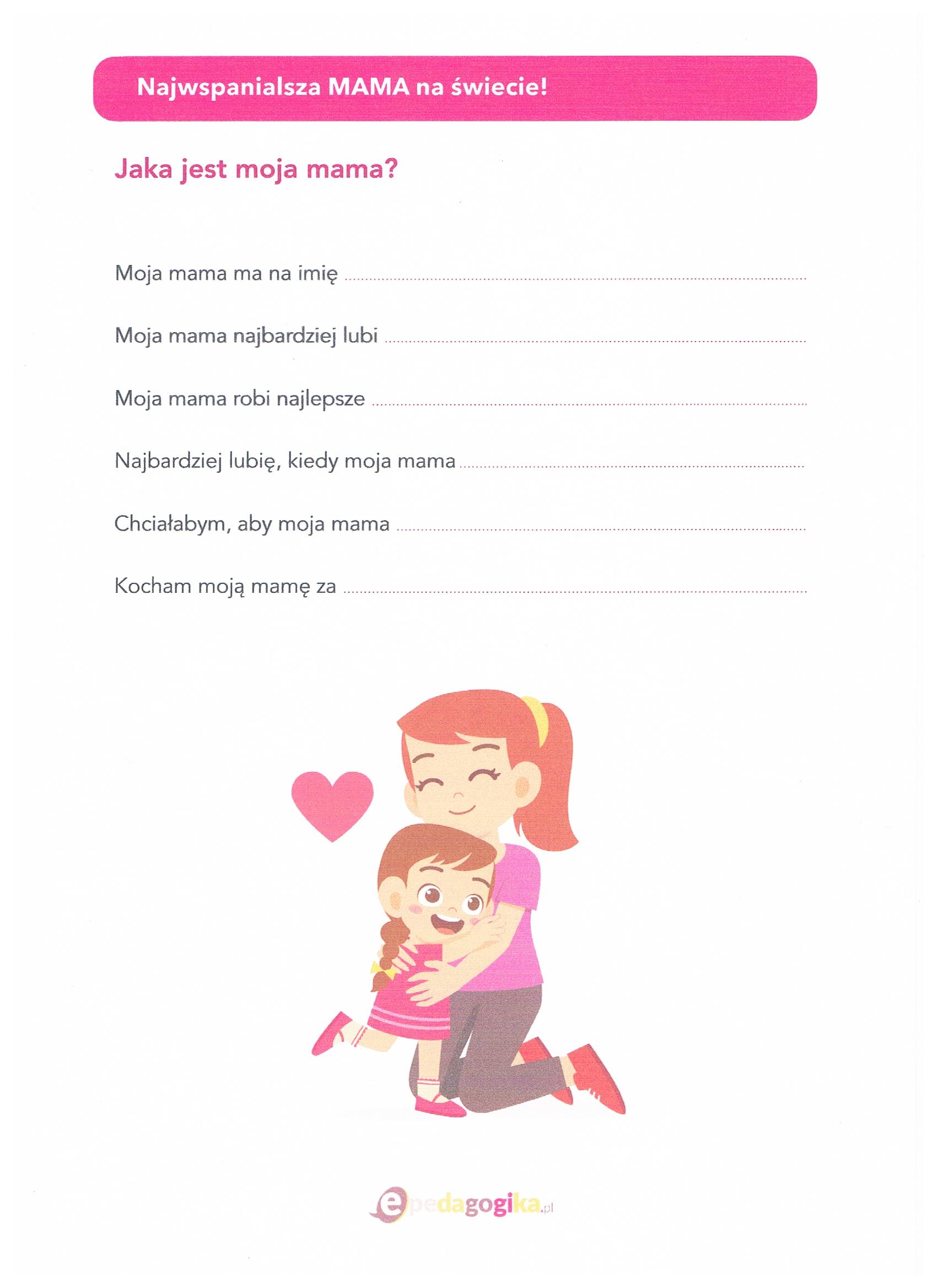 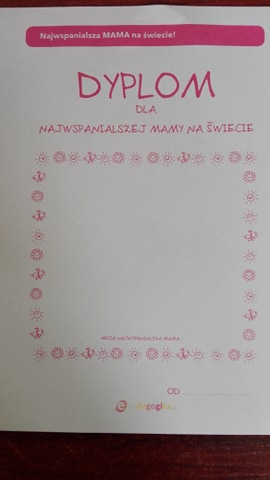 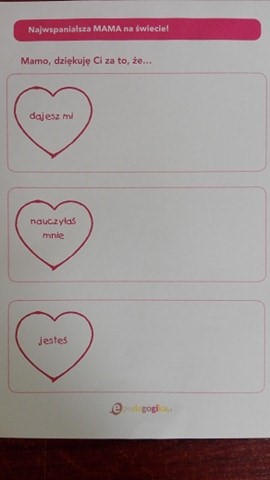 